Záložka: závod vlčat a světlušekPRVNÍ POMOCŘíká MauglíUmět základní tísňová čísla a kdy jsou potřeba je důležitá znalost pro každou světlušku i vlče...Tísňová číslaSeřaďte správně jednotlivé kroky tísňového volání V tomto stylu se šipkami mezi vložit naše piktogramy ve správném pořadí a ke každému dát číslo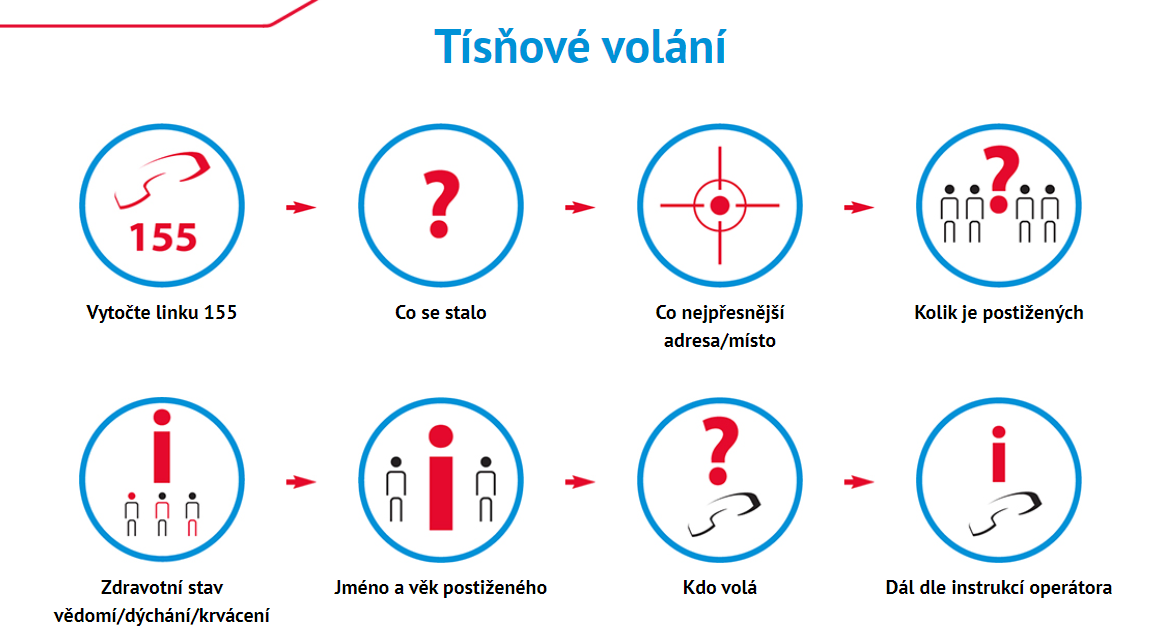 Pod to opísmenkované popisy, které se budou přiřazovatVložit pod to popisy s písmeny:Co nejpřesnější místoCo se staloDále podle instrukcí operátoraJméno a věkKdo voláKolik je postiženýchVytoč linku 155Zdravotní stav (vědomí, dýchání, krvácení)Říká LucinkaDokážeš správně komunikovat se složkami záchranného systému? Odpověz na následující otázky:Kdo ukončuje hovor? Já či operátor? (OBR kdo končí)Jaké vytočíš telefonní číslo, když:Obr:hoří jsi svědkem loupeženěkdo je vážně zraněn, třeba pád odněkuddolů vzhůru nohamaŘEŠENÍ: 1H, 2C, 3B, 4G, 5I, 6E, 7F, 8D150, 158, 155Připravila: Hopsinka, ilustrace: Milan Lesniak - Barva